О проведении семинара - совещания Министерство финансов Российской Федерации информирует о проведении 20-21 ноября 2017 года семинара - совещания по теме «Внутренний финансовый контроль и аудит как элемент финансового менеджмента в федеральных органах власти» в рамках совместного проекта Министерства финансов Российской Федерации и Международного банка реконструкции и развития «Содействие совершенствованию системы государственных финансов Российской Федерации» 
(контракт № PEMTAP/QCBS-4.22).В работе двухдневного семинара-совещания примут участие представители федеральных органов исполнительной власти и экспертного сообщества. Общее количество участников составит не менее 200 человек.Семинар состоится в городе Москве в Аналитическом центре при Правительстве Российской Федерации, расположенном по адресу: г. Москва, проспект Академика Сахарова, дом 12.В этой связи просим направить одного представителя для участия в работе семинара-совещания. Количество участников может быть увеличено 
(по согласованию с организаторами семинара - совещания).Организатором семинара выступает Международный центр социально-экономических исследований «Леонтьевский центр». Просьба направить регистрационную форму (заявку) на электронный адрес:  belova@leontief.ru   не позднее 30 октября 2017 года.  После получения заявки будут направлены подтверждение о регистрации и материалы к совещанию. Контакты: Белова Елена Георгиевна, тел. +7  (812) 316-60-86;           
   +7 (812) 314-41-19; факс +7 (812) 570 38 14.Приложение: 1) проект программы семинара-совещания на 2 л.;    2) регистрационная форма на 1л.;    3) опросный лист на 3 л.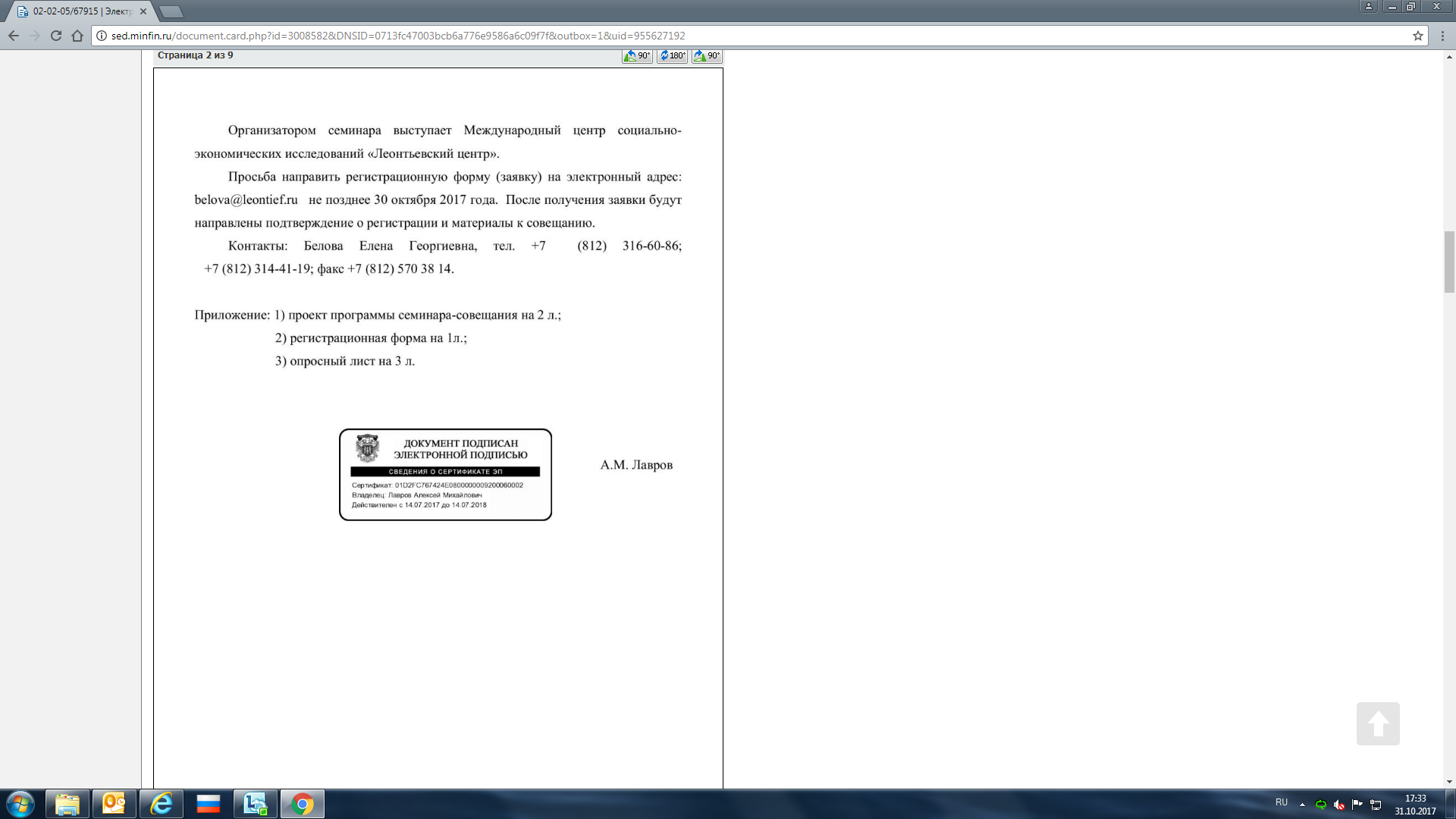 А.М. Лавров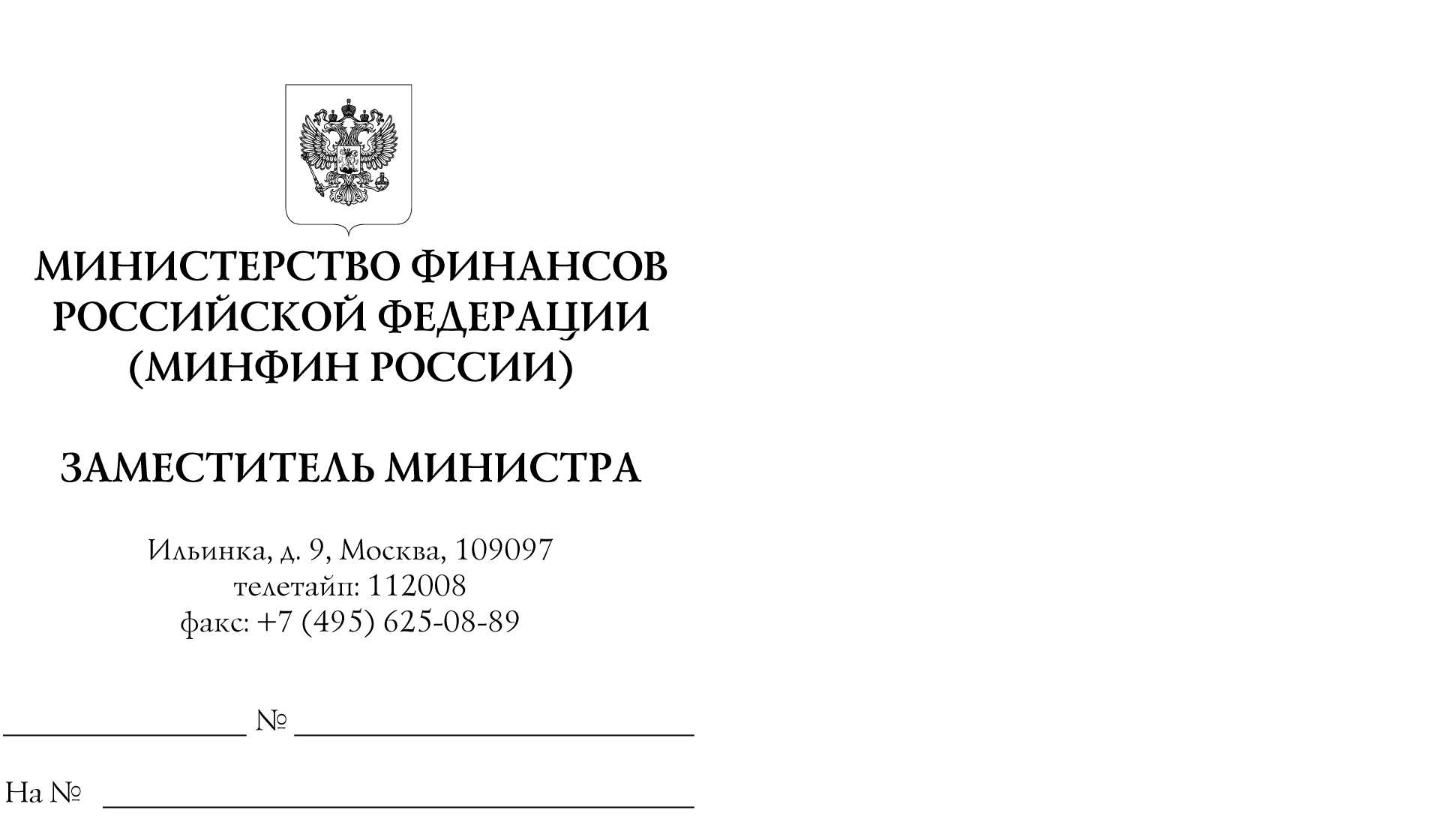 Главные администраторы средств федерального бюджета(по списку)